Resoluciones #219 - #230Resoluciones #219 - #230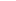 